LES PASSEJAÏRES DE VARILHES                    				  	 FICHE ITINÉRAIRELAVELANET n° 56"Cette fiche participe à la constitution d'une mémoire des itinéraires proposés par les animateurs du club. Eux seuls y ont accès. Ils s'engagent à ne pas la diffuser en dehors du club."Date de la dernière mise à jour : 16 novembre 2019La carte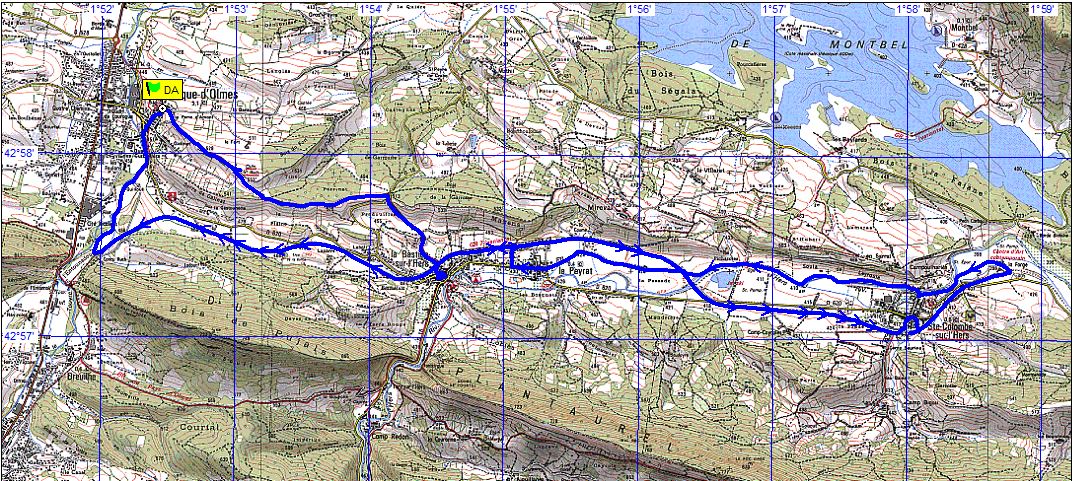 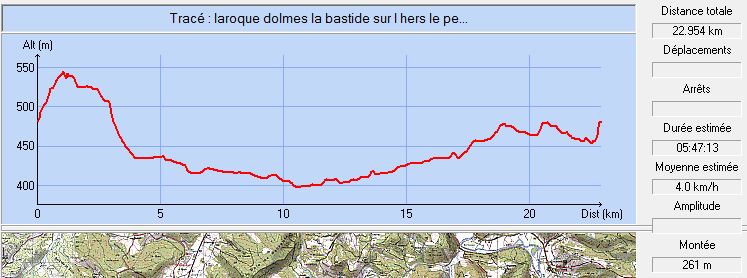 Commune de départ et dénomination de l’itinéraire : Laroque d’Olmes – Parking face à l’église du St-Sacrement - Boucle par La Bastide s/L’Hers, Le Peyrat  et Ste-Colombe s/L’Hers depuis LaroqueDate, animateur(trice), nombre de participants (éventuel) :28.04.2019 – P. Emlinger – 15 participants (Reportage photos)L’itinéraire est décrit sur les supports suivants : Pas de descriptif spécifique connu – Création de la 1ere animatriceClassification, temps de parcours, dénivelé positif, distance, durée :Marcheur – 6h00 – 200 m – 23 km - JournéeBalisage : Jaune sauf, au retour, entre le centre du Peyrat et le pont sur l’Hers à La Bastide sur l’Hers.Particularité(s) : Site ou point remarquable : Le point de vue sur le Plantaurel, Montségur et la massif du St-Barthélemy depuis le parvis ouest de l’église du St-Sacrement sur le promontoire du CastellaLa chapelle St-Roch sur sa hauteur (Petit détour à faire absolument)La fontaine Wallace sur la place face à la mairie à Ste-Colombe sur l’HersLes bords de l’HersTrace GPS : Oui Distance entre la gare de Varilhes et le lieu de départ : 28 km par Carla de Roquefort, 40 par Nalzen et Lavelanet, 40 par Mirepoix.Observation(s) : 